STANDARD WHII.6cThe student will demonstrate knowledge of scientific, political, economic, and religious changes during the sixteenth, seventeenth, and eighteenth centuries byc)	assessing the impacts of the English Civil War and the Glorious Revolution on democracy.Essential QuestionsHow did the English Civil War and the Glorious Revolution promote thedevelopment of the rights of Englishmen?Essential UnderstandingsPolitical democracy rests on the principle that government derives power from the consent of the governed. The foundations of English rights include the jury trial, the Magna Carta, and common law. The English Civil War and the Glorious Revolution prompted further development of the rights of Englishmen.Essential KnowledgeDevelopment of the rights of EnglishmenOliver Cromwell and the execution of Charles IThe restoration of Charles IIDevelopment of political parties/factionsGlorious Revolution (William and Mary)Increase of parliamentary power and decrease of royal powerEnglish Bill of Rights of 1689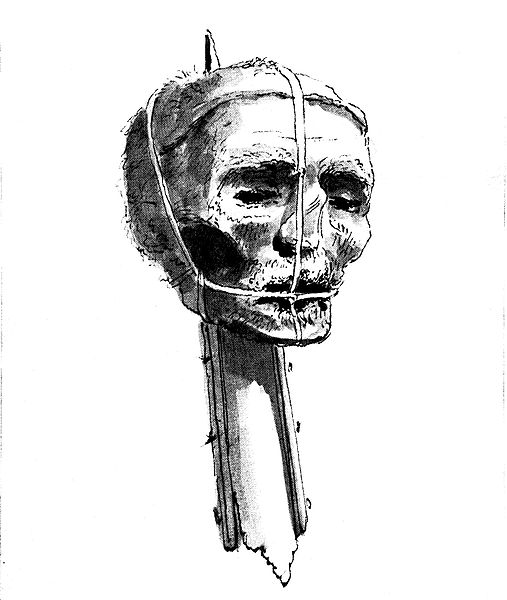 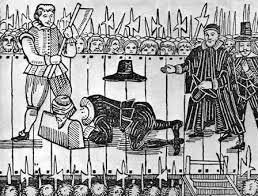 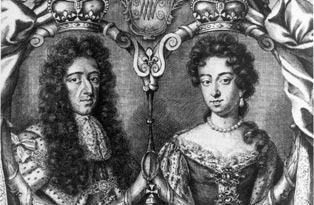 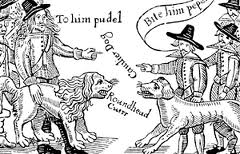 STANDARD WHII.6cThe student will demonstrate knowledge of scientific, political, economic, and religious changes during the sixteenth, seventeenth, and eighteenth centuries byc)	assessing the impacts of the English Civil War and the Glorious Revolution on democracy.Essential QuestionsHow did the English Civil War and the Glorious Revolution promote thedevelopment of the rights of Englishmen?Essential UnderstandingsPolitical democracy rests on the principle that government derives power from the __________ of the governed. The foundations of English rights include the _________ trial, the Magna Carta, and common law. The ___________________  and the ______________  Revolution prompted further development of the rights of Englishmen.Essential KnowledgeDevelopment of the rights of Englishmen____________________ and the _____________ of Charles IThe restoration of _______________________Development of ______________ parties/factions______________ Revolution (____________________________)___________ of parliamentary power and ____________ of royal powerEnglish ____________________ of 1689